FORMULAREFORMULARUL  nr.  1 -  Formular de ofertă (propunerea financiară) pentru atribuirea  contractuluiFORMULARUL  nr. 2 - Centralizator de preţuriFOMULARUL nr. 3 - Propunerea tehnică pentru atribuirea  contractuluiFOMULARUL nr. 4 - Declarație privind sănătatea și securitatea în muncăFORMULARUL nr. 1OFERTANTUL__________________   (denumirea/numele)FORMULAR DE OFERTĂCătre ....................................................................................................                     (denumirea autorității contractante și adresa completă)    Domnilor, 	1. Examinând documentația de atribuire, subsemnații, reprezentanți ai ofertantului ______________________________, (denumirea/numele ofertantului)     ne oferim ca, în conformitate cu prevederile și cerințele cuprinse în documentația mai sus menționată, să furnizăm ,,____________________________________________________________________’’ pentru suma de ________________________ lei, (suma în litere și în cifre)                                                    la care se adaugă taxa pe valoarea adăugată în valoare de ______________________  lei (suma în litere și în cifre)2. Ne angajăm ca, în cazul în care oferta noastră este stabilită câștigătoare, să furnizăm produsele și să terminăm furnizarea acestora în conformitate cu specificaţiile din caietul de sarcini în _______ (perioada în litere și în cifre).                  3. Ne angajăm să menținem această ofertă valabilă pentru o durată de______________ zile, respectiv până la data de __________________(durata în litere și în cifre)                                                                                                (ziua/luna/anul) și ea va rămâne obligatorie pentru noi și poate fi acceptată oricând înainte de expirarea perioadei de valabilitate. 4. Până la încheierea și semnarea contractului de achiziție publică această ofertă, împreună cu comunicarea transmisă de dumneavoastră, prin care oferta noastră este stabilită câștigătoare, vor constitui un contract angajant între noi. 5. Întelegem că nu sunteți obligați să acceptați oferta cu cel mai scăzut preț sau orice altă ofertă pe care o puteți primi.Data _____/_____/__________________, în calitate de _____________________, legal autorizat sa semnez                        (semnatura)oferta pentru si în numele ____________________________________.                                                       (denumirea/numele ofertantului)FORMULARUL nr. 2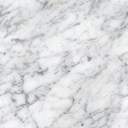 Operator Economic..........................(denumirea)CENTRALIZATOR DE PREŢURI LOT 1 - LaptopLOT 2 – Videoproiector, ecran de proiecțieOfertanții pot depune ofertă pentru unul sau pentru ambele loturi.Nu se acceptă oferte parțiale din cadrul lotului/loturilor.NU VOR FI DEPĂȘITE VALORILE ESTIMATE PENTRU FIECARE PRODUS DIN CADRUL FIECĂRUI LOT!Semnătura ofertantului sau a reprezentantului ofertantului        .....................................................Numele  şi prenumele semnatarului				        .....................................................Capacitate de semnătura					        .....................................................Detalii despre ofertant Numele ofertantului  						        .....................................................Ţara de reşedinţă					                    .....................................................Adresa								        .....................................................Adresa de corespondenţă (dacă este diferită)		        .....................................................Adresa de e-mail                                                                              .....................................................Telefon / Fax							        .....................................................Data 						                                 .....................................................FORMULARUL nr. 3Operator Economic..........................(denumirea)PROPUNERE TEHNICĂLOT 1 - LaptopLOT 2 – Videoproiector, ecran de proiecțieSemnătura ofertantului sau a reprezentantului ofertantului         .....................................................Numele  şi prenumele semnatarului				        .....................................................Capacitate de semnătura					        .....................................................Detalii despre ofertant Numele ofertantului  						        .....................................................Ţara de reşedinţă					                    .....................................................Adresa								        .....................................................Adresa de corespondenţă (dacă este diferită)		        .....................................................Adresa de e-mail                                                                               .....................................................Telefon / Fax							        .....................................................Data 							                    .....................................................Operator Economic..........................(denumirea)FORMULARUL nr. 4declaraȚie privind SĂNĂTATEA ȘI SECURITATEA ÎN muncĂSubsemnatul, ................................................... (numele si prenumele in clar ale persoanei autorizate), reprezentant imputernicit al ........................................................... (denumirea operatorului economic), declar pe propria raspundere ca ma anagajez sa furnizez...................................................................................., in conformitate cu regulile obligatorii referitoare la conditiile de munca si de protectie a muncii, care sunt in vigoare in Romania.De asemenea, declar pe propria raspundere ca la elaborarea ofertei am tinut cont de obligatiile referitoare la conditiile de munca si de protectie a muncii, si am inclus costul pentru indeplinirea acestor obligatii.Totodată, declar ca am luat la cunoştinţă de prevederile art 326 « Falsul în Declaraţii » din Codul Penal referitor la « Declararea necorespunzătoare a adevărului, făcuta unui organ sau instituţii de stat ori unei alte unităţi în vederea producerii unei consecinţe juridice, pentru sine sau pentru altul, atunci când, potrivit legii ori împrejurărilor, declaraţia făcuta serveşte pentru producerea acelei consecinţe, se pedepseşte cu închisoare de la 3 luni la 2 ani sau cu amenda »Semnătura ofertantului sau a reprezentantului ofertantului        .....................................................Numele  şi prenumele semnatarului				       ......................................................Capacitate de semnătură                                                              .......................................................Detalii despre ofertant Numele ofertantului  						        .....................................................Ţara de reşedinţă						        .....................................................Adresa								        .....................................................Adresa de corespondenţă (dacă este diferită)		        .....................................................Telefon / Fax							        .....................................................Data 							                    ....................................................NR.Crt.Denumirea produselorUMCantitatea solicitatăU.MValoarea estimată fără TVAPreț unitar RON fără TVAPreț total RON fără TVA Taxa pe valoare adăugată RON0123456=3*57=6*19%1Laptopbuc211600………….………….………….TOTAL 11600………….………….………….NR.Crt.Denumirea produselorUMCantitatea solicitatăU.MValoarea estimată fără TVAPreț unitar RON fără TVAPreț total RON fără TVA Taxa pe valoare adăugată RON0123456=3*57=6*19%1Videoproiectorbuc26200………….………….………….2Ecran proiecțiebuc22200………….………….………….TOTAL 8400………….………….………….NR.CRT.Cerinţe autoritate contractantăPROPUNERE TEHNICĂ OFERTANT1.LAPTOP – 2 buc.Specificații tehnice minime:Diagonala ecran: 15.6 inchRezolutie ecran: 1366*768 (HD) pixeliTip display: FHD Anti GlareFormat ecran: 16:9Tip procesor: Intel Core i7-10510U sau echivalent Tip memorie: DDR4, 2666 MHzCapacitate memorie: minim 8GBCapacitate SSD: minim 256 GBUnitate optica: DVD+RW, extern pe USBPlaca video: intel HD Graphics Wireless, Bluetooth, Webcam, card de memorie  SD / SDHC/ SDXC,  tastatura numerica, microfon incorporate, difuzoare integrate, baterie Li Ion, porturi USB, VGAProdusul se va livra cu geanta pentru transport si pachet software (Windows 10Pro 64bit, Office Standard regim academic, Antivirus Bitdefender 3 ani).Garantie minim 1 an.se completează de către ofertant2.TERMEN DE LIVRARE:Termenul de livrare este de maximum 30 de zile de la data semnării contractului de furnizare.se completează de către ofertant3.GARANŢIA PRODUSELOR ŞI SERVICE-UL ÎN GARANŢIE:În perioada de garanţie a produselor, furnizorul echipamentelor va prelua de la client produsul defect şi îl va returna după repararea acestuia în service-ul propriu sau în service-urile autorizate de producători. Transportul tur-retur şi asigurarea produsului pe durata transportului se vor efectua în condiţii de gratuitate. În perioada de garanţie a produsului, dacă datele utilizatorului pot fi citite de pe dispozitivul de stocare, furnizorul se va obliga să asigure recuperarea acestora, în condiţii de securitate şi confidenţialitate. În cazul în care defectul echipamentului necesită o perioadă de reparație mai mare de 7 zile, echipamentul va fi înlocuit cu un produs similar pe întreaga durată a reparației. Perioada de garanție se prelungeşte cu perioada de reparație.se completează de către ofertant4.CONDIŢII DE CALITATE:Produsele care fac obiectul achiziţiei trebuie să corespundă din punct de vedere calitativ şi vor fi însoţite de manualul de utilizare în format tipărit sau electronic, precum şi de alte documente necesare operării şi funcţionării.se completează de către ofertant5.CERINŢE DE RECEPŢIE:Ofertantul trebuie să precizeze în ofertă termenul de livrare şi faptul că este de acord cu condiţiile următoare:6.1 Produsele vor fi livrate la beneficiar, ambalate în cutii etichetate pe care vor fi menţionate datele din ofertă de identificare a produsului; 6.2 Recepţia cantitativă și livrarea produselor se va efectua la Magazia nr. 1, str. Gării nr. 63-65, Galați. Recepţia calitativă la beneficiar se va face în termen de maximum 24 ore de la recepţia cantitativă;6.3 Recepţia calitativă se va face astfel:testarea completă; verificarea caracteristicilor tehnice. Nerespectarea în totalitate a caracteristicilor tehnice ofertate va conduce la returnarea produselor/loturilor neconforme.6.4 Documentele care trebuie să însoţească produsul sunt:Certificatul de calitate/conformitate;Certificatul de garanţie pentru fiecare produs;6.5 Ofertantul va asigura toate materialele necesare bunei funcţionări (cabluri, conectori, etc.) a produselor livrate. Toate componentele şi produsele trebuie să fie noi şi nefolosite.  se completează de către ofertantNR.CRT.Cerinţe autoritate contractantăPROPUNERE TEHNICĂ OFERTANT1.VIDEOPROIECTOR – 2 buc.Specificații tehnice minime:Tehnologie: 3LCDRezolutie native: WXGA (1280-800)Luminozitate: minim 3600Diagonala imagine: 33-320 inchRaport proiectie: 1.3-1.56Conectivitate: Wireless (adaptor ELPAP11 sau echivalent inclus)Functie display USB: 3 in 1 (fotografie, mouse, sunet)Difuzor: 2WAlimentare curent alternativ de la rețeaua natională standard.Produsul se va livra cu cablu VGA, cablu alimentare, certificat de garantie, instructiuni de folosire, telecomanda  cu baterii, ghid de pornire rapida, geanta pentru transport. Garantie minim 24 luni.se completează de către ofertant2.ECRAN PROIECȚIE CU TREPIED – 2 buc.Specificații tehnice minime:Tip: portabilMarime: minim 240 cm*200 cm  Fixare: pe trepiedGarantie minim 24 luni.se completează de către ofertant3.TERMEN DE LIVRARE:Termenul de livrare este de maximum 30 de zile de la data semnării contractului de furnizare.se completează de către ofertant4.GARANŢIA PRODUSELOR ŞI SERVICE-UL ÎN GARANŢIE:În perioada de garanţie a produselor, furnizorul echipamentelor va prelua de la client produsul defect şi îl va returna după repararea acestuia în service-ul propriu sau în service-urile autorizate de producători. Transportul tur-retur şi asigurarea produsului pe durata transportului se vor efectua în condiţii de gratuitate. În perioada de garanţie a produsului, dacă datele utilizatorului pot fi citite de pe dispozitivul de stocare, furnizorul se va obliga să asigure recuperarea acestora, în condiţii de securitate şi confidenţialitate. În cazul în care defectul echipamentului necesită o perioadă de reparație mai mare de 7 zile, echipamentul va fi înlocuit cu un produs similar pe întreaga durată a reparației. Perioada de garanție se prelungeşte cu perioada de reparație.se completează de către ofertant5.CONDIŢII DE CALITATE:Produsele care fac obiectul achiziţiei trebuie să corespundă din punct de vedere calitativ şi vor fi însoţite de manualul de utilizare în format tipărit sau electronic, precum şi de alte documente necesare operării şi funcţionării.se completează de către ofertant6.CERINŢE DE RECEPŢIE:Ofertantul trebuie să precizeze în ofertă termenul de livrare şi faptul că este de acord cu condiţiile următoare:6.1 Produsele vor fi livrate la beneficiar, ambalate în cutii etichetate pe care vor fi menţionate datele din ofertă de identificare a produsului; 6.2 Recepţia cantitativă și livrarea produselor se va efectua la Magazia nr. 1, str. Gării nr. 63-65, Galați. Recepţia calitativă la beneficiar se va face în termen de maximum 24 ore de la recepţia cantitativă;6.3 Recepţia calitativă se va face astfel:testarea completă; verificarea caracteristicilor tehnice. Nerespectarea în totalitate a caracteristicilor tehnice ofertate va conduce la returnarea produselor/loturilor neconforme.6.4 Documentele care trebuie să însoţească produsul sunt:Certificatul de calitate/conformitate;Certificatul de garanţie pentru fiecare produs;6.5 Ofertantul va asigura toate materialele necesare bunei funcţionări (cabluri, conectori, etc.) a produselor livrate. Toate componentele şi produsele trebuie să fie noi şi nefolosite.  se completează de către ofertant